Shad MtA 2019 – DE Prototype Materials As part of your Design & Entrepreneurship project, each group is expected to submit a prototype for their product/service as a proof-of-concept. Prototypes do not need to be fully functional or full-size – you just need to demonstrate some of the key forms and functions of the product. We don’t know the Shad schedule (trust the process), but it is safe to assume that you will not have time to shop for your materials. Instead, the staff will be shopping on your behalf. We will cover the costs of the prototype, but you must be reasonable. With waste reduction in mind, don’t ask for things that you don’t need! Therefore, your material requests must be as specific as possible. Please adhere to the template below. Sincerely, 
Shad MtA 2019 Team PA Name: 
Prototype Contact People (i.e. who in your group should we call if we are at the store and they don’t have the exact item you want): Item NamePictureUnit CostQuantityTotal Cost (including tax and shipping) Note: Sales tax is 15% in NBWhere to get it (include address for physical stores or URL online purchases)Example: “7/16 4x8 Oriented Strand Board”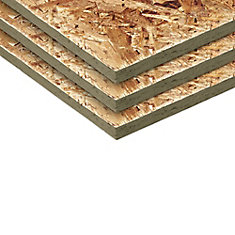 $11.252$22.50 + tax = $25.88Moncton Home Depot 235 Mapleton Rd, Moncton, NB E1C 0G9 https://www.homedepot.ca/product/-7-16-4x8-oriented-strand-board/1000108771Example: “DayMark Safety Systems SmartSolve IT117138 8.5-Inch x 11-Inch Dissolving Paper (Pack of 25)”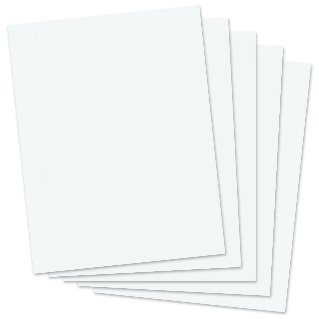 $17.991$17.99 + $5 shipping (estimate) + 15% tax = $25.69Amazon (online) https://www.amazon.ca/DayMark-Safety-Systems-SmartSolve-IT117138/dp/B01B3TH1YO/ref=sr_1_3?gclid=CjwKCAjwvJvpBRAtEiwAjLuRPRTKqX8nS_j9ttBUkKCTU7ZtYEngFCz3Y-w7IMcQbZaK0HbVXllU3xoC2dIQAvD_BwE&hvadid=208342852682&hvdev=c&hvlocphy=1002072&hvnetw=g&hvpos=1t1&hvqmt=e&hvrand=14366687518809293223&hvtargid=kwd-298521643838&hydadcr=23336_10093179&keywords=water+soluble+paper&qid=1562849623&s=gateway&sr=8-3